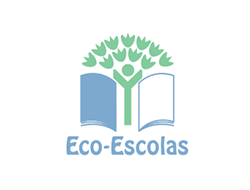 ALERTA AO SAL ProdutoQuant. SalProdutoQuant. SalProdutoQuant. SalProdutoQuant. SalProdutoQuant. SalUm alerta sobre os malefícios do Sal.Uma forma de minimizar o consumo de sal em casa.